МІНІСТЕРСТВО ОСВІТИ І НАУКИ УКРАЇНИ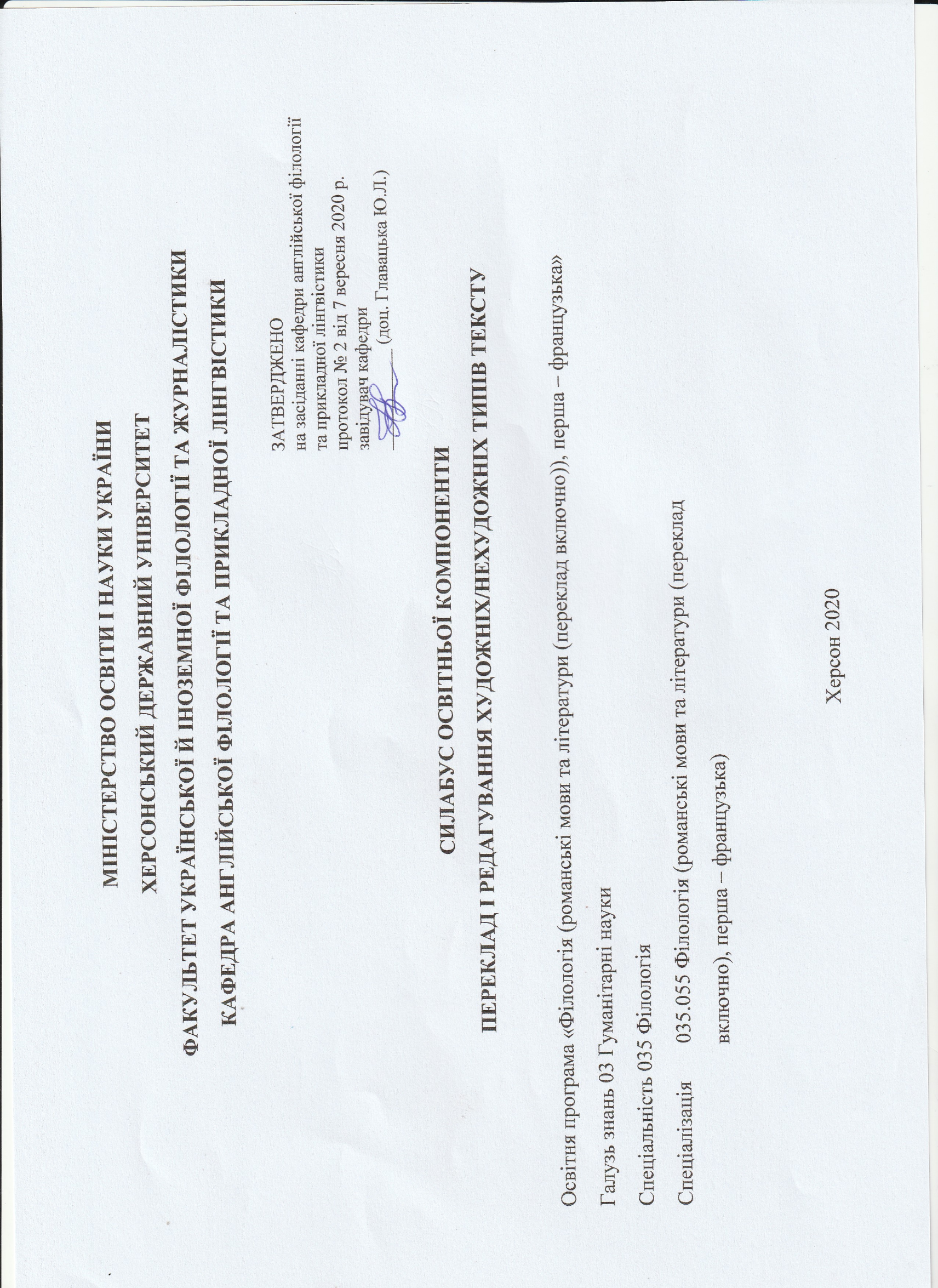 ХЕРСОНСЬКИЙ ДЕРЖАВНИЙ УНІВЕРСИТЕТФАКУЛЬТЕТ УКРАЇНСЬКОЇ Й ІНОЗЕМНОЇ ФІЛОЛОГІЇ ТА ЖУРНАЛІСТИКИКАФЕДРА АНГЛІЙСЬКОЇ ФІЛОЛОГІЇ ТА ПРИКЛАДНОЇ ЛІНГВІСТИКИЗАТВЕРДЖЕНОна засіданні кафедри англійської філологіїта прикладної лінгвістикипротокол № 2 від 7 вересня 2020 р.завідувач кафедри ___________ (доц. Главацька Ю.Л.) СИЛАБУС ОСВІТНЬОЇ КОМПОНЕНТИПЕРЕКЛАД І РЕДАГУВАННЯ ХУДОЖНІХ/НЕХУДОЖНІХ ТИПІВ ТЕКСТУОсвітня програма «Філологія (романські мови та літератури (переклад включно)), перша – французька»Галузь знань 03 Гуманітарні наукиСпеціальність 035 ФілологіяСпеціалізація       035.055 Філологія (романські мови та літератури (переклад                                  включно), перша – французька)Херсон 2020Анотація до курсу: навчальна дисципліна розрахована на години практичних занять з метою формування у студентів системи навичок та вмінь, необхідних для успішного оволодіння підходами до редагування художніх/нехудожніх типів тексту. Мета та цілі курсу: ознайомлення студентів з основними положеннями сучасного перекладознавства та редакторського опрацювання тексту перекладу, специфікою перекладу текстів різних жанрів, виконаних  близькоспорідненими та віддаленими мовам, та принципами виконання перекладознавчого аналізу тексту оригіналу й тексту перекладу. Метою курсу також виступає надання знань з базисних засад перекладу, а також новітніх надбань зі стилістики, контрастивної стилістики англійської та української мов, лінгвокраїнознавства, лінгвокультурології, лексикології, які забезпечують ефективне редагування перекладів текстів різних стилів.  Компетентності та програмні результати навчання: ІК. Здатність розв’язувати складні задачі і проблеми в галузі лінгвістики, літературознавства, фольклористики, перекладу в процесі професійної діяльності або навчання, що передбачає проведення досліджень та/або здійснення інновацій та характеризується невизначеністю умов і вимог.ЗК-1. Здатність спілкуватися державною мовою як усно, так і письмово.ЗК-6. Здатність спілкуватися іноземною мовою.ЗК-7. Здатність до абстрактного мислення, аналізу та синтезу.ЗК-8. Навички використання інформаційних і комунікаційних технологій.ФК-4. Здатність здійснювати науковий аналіз і структурування мовного / мовленнєвого й літературного матеріалу з урахуванням класичних і новітніх методологічних принципів.ФК-6.Здатність професійно застосовувати поглиблені знання з романської філології для вирішення професійних завдань.ФК-12. Здатність здійснювати  ефективну професійну діяльність як одноосібно, так і в команді; перекладати у двосторонньому режимі різнопланові тексти  в усній (переклад з аркуша, послідовний переклад) та письмовій (повний, реферативний і анотований переклад) формах.ПРН-2. Упевнено володіти державною та іноземною мовами для реалізації письмової та усної комунікації, зокрема в ситуаціях професійного й наукового спілкування; презентувати результати досліджень державною та іноземними мовами; вміти вести іноземною мовою бесіду-діалог наукового характеру, користуватися  правилами мовного етикету.ПРН-10. Збирати й систематизувати мовні, літературні, фольклорні факти, інтерпретувати й перекладати тексти різних стилів і жанрів першою та другою мовами; працювати з науковою літературою, визначати  суть та характер нерозв’язаних наукових проблем; узагальнювати й класифікувати емпіричний матеріал, вирішувати завдання пошукового та проблемного характеру тощо.ПРН-11. Здійснювати науковий аналіз мовного, мовленнєвого й літературного матеріалу, інтерпретувати та структурувати його з урахуванням доцільних методологічних принципів, формулювати узагальнення на основі самостійно опрацьованих даних. ПРН-14. Створювати, аналізувати й редагувати, а також перекладати тексти різних функціональних стилів та жанрів.ПРН-19. Володіти різними видами перекладацьких стратегій, методів та прийомів для здійснення  ефективної професійної діяльності як одноосібно, так і в команді. Перекладати у двосторонньому режимі різнопланові тексти  в усній (переклад з аркуша, послідовний переклад) та письмовій (повний, реферативний і анотований переклад) формах. Дотримуватися правил міжнародного етикету і норм поведінки перекладача в процесі здійснення професійної діяльності.Обсяг курсу на поточний навчальний рікОзнаки курсуТехнічне й програмне забезпечення/обладнання: спеціалізоване оснащення для візуалізації та презентації матеріалу (проектор, ноутбук, лінгафонний кабінет). Політика курсу: відвідування практичних занять (неприпустимість пропусків, запізнень); правила поведінки на заняттях (активна участь, виконання необхідного мінімуму навчальної роботи, відключення телефонів); підкріплення відповіді на питання семінарського заняття прикладами з наукових доробків вітчизняних і закордонних учених; При організації освітнього процесу в Херсонському державному університеті студенти та викладачі діють відповідно до: Положення про самостійну роботу студентів (http://www.kspu.edu/About/DepartmentAndServices/DAcademicServ.aspx); Положення про організацію освітнього процесу (http://www.kspu.edu/About/DepartmentAndServices/DAcademicServ.aspx); Положення про порядок переведення, відрахування та поновлення студентів (посилання); Положення про практику студентів (посилання); Положення про рейтингову систему оцінювання знань (посилання); Положення про академічну доброчесність (http://www.kspu.edu/Information/Academicintegrity.aspx); Положення «Критерії оцінювання знань студентів» (посилання); Положення про кваліфікаційну роботу (проєкт) студента (http://www.kspu.edu/About/Faculty/INaturalScience/MFstud.aspx); Положення про укладання та контроль за виконанням договору про надання освітніх послуг (посилання); Положення про внутрішнє забезпечення якості освіти (посилання)  Схема курсу9. Система оцінювання та вимоги:  участь у роботі впродовж семестру/залік: 100Модуль 3. Попередження граматичної інтерференції мови оригіналу в перекладі: 50 балівМодуль 4. Попередження лексичної інтерференції мови оригіналу в перекладі: 50 балівКритерії Вид контролю: поточний.Методи контролю: спостереження за навчальною діяльністю студентів, перевірка поточних завдань, моніторинг перекладацьких вмінь та навичок, перевірка якості роботи перекладача в учбових умовах. Під час роботи у руслі третього модуля студент може отримати максимум 50 балів за умов виконання усіх заявлених вище вимог.Під час роботи у руслі четвертого модуля студент може отримати максимум 50 балів за умов виконання усіх заявлених вище вимог.Загалом – це 100 балів.Контроль знань і умінь студентів (поточний і підсумковий) з дисципліни «Переклад і редагування художніх/нехудожніх типів тексту» здійснюється згідно з кредитно-трансферною системою організації освітнього процесу. Рейтинг студента із засвоєння дисципліни визначається за 100 бальною шкалою. Він складається з рейтингу з навчальної роботи, для оцінювання якої призначається 100 балів ( рейтингу з атестації (залік) – 100 балів). Критерії оцінки рівня знань на практичних заняттях. На практичних заняттях рівень знань оцінюється: «відмінно» – студент володіє вміннями усного та письмового перекладу на високому рівні, вміє аналітично й творчо мислити, виконує поставлені завдання у повному обсязі, був присутній на практичних заняттях, має необхідні розроблені матеріали з основних тем курсу; «добре»– коли студент володіє навичками та вміннями з дисципліни, але допускає незначні помилки під час виконання завдань, проте за допомогою викладача швидко орієнтується і знаходить правильні рішення, був присутній на практичних заняттях, має необхідні розроблені матеріали з основних тем курсу; «задовільно»– коли студент вірно виконує не менше ніж на 60% завдань, його відповіді недостатньо обґрунтовані, невичерпні., допускає грубі помилки, які виправляє за підтримки викладача. При цьому враховується наявність виконаних завдань та самостійність; «незадовільно з можливістю повторного складання» – коли студент дає правильну відповідь не менше ніж на 35% питань, або на всі запитання дає необґрунтовані, невичерпні відповіді, допускає грубі помилки. Має неповний обсяг виконаних завдань. Підсумкова (загальна оцінка) курсу навчальної дисципліни є сумою рейтингових оцінок (балів), одержаних за окремі оцінювані форми навчальної діяльності: поточне та підсумкове засвоєння практичного матеріалу.Вид контролю: підсумковий. Форма контролю: залік. Залік (100 балів) Критерії оцінювання відповіді на екзамені (Практичне завдання)10. Список рекомендованих джерел (наскрізна нумерація)ОсновніАлексеева И. С. Введение в переводоведение : учеб. пособие для студ. филол. и лингв. фак. высш. учеб. заведений. СПб. : СПбГУ : Филологический ин-т ; М. : Академия, 2004. 352 с.Гарбовский Н. К. Теория перевода : учебник. М. : Изд-во Моск. ун-та, 2004. 544 с.Зарицький М. С. Переклад: створення та редагування : [посібник]. К. : Парламентське видавництво, 2004. 120 с.Казакова Т. А. Imagery in Transaltion. Практикум по художественному переводу : [уч. пособие; на англ. яз. СПб. : Изд-во «Союз», 2003. 320 с.Карабан В. І. Переклад англійської наукової і технічної літератури. Вінниця : Нова книга, 2001. Ч. 1 : Граматичні труднощі. 2001. 271 с.Карабан В. І. Переклад англійської наукової і технічної літератури. Вінниця : Нова книга, 2001. Ч. 2 : Лексичні, термінологічні та жанрово-стилістичні труднощі. 2001. 303 с.Карабан В. І. Переклад англійської наукової і технічної літератури. Граматичні труднощі, лексичні, термінологічні та жанрово-стилістичні проблеми. Вінниця : Нова книга, 2002. 564 с. Сапогова Л.И. Переводческое преобразование текста : учеб. пособие . М.: Флинта : Наука, 2009. 320 с.Сдобников В.В. Теория перевода : ученик [для студ. лингвист.вузов и фак-тот иностр.яз. М. : АСТ: Восток-Запад; Владимир : ВКТ, 2008. 448 с. – (Лингвистика и межкультурная коммуникация: золотая серия).Стиль автора и стиль перевода : учеб. пособие / [М. А. Новикова, О. Н. Лебедь, М. Ю. Лукинова и др.]. К. : УМК ВО при Минвузе УССР, 1988. 84 с. Routledge Encyclopedia of Translation Studies / [ed. Mona Baker, Kirsten Malmkjær]. – [2nd ed.]. – London ; New York : Routledge : Taylor and Francis Group, 2001. 654 p.Bassnett S. Translation Studies / Susan Bassnett. – [3-rd ed.]. – London ; New York : Routledge : Taylor and Francis Group, 2005. 176 p.ДодатковіДемецька В. В. Теорія адаптації: крос-культурні та перекладознавчі проблеми. Херсон : МЧП «Норд», 2006. 378 с.Зорівчак Р. П. Український художній переклад у націотворчих вимірах // Збірник «Р. М. Рільке і Україна» : наукові студії та переклад з Р. М. Рільке. Івано-Франківськ. : КОЛО, 2004. Вип. 2. С. 132–160.Коломієць Л. В. Концептуально-методологічні засади сучасного українського поетичного перекладу (на матеріалі пер. з англ., ірланд. та амер. поезії). К. : Київський університет, 2004. 522 с.Коптілов В. Теорія і практика перекладу : навч. посібник. К. : Юніверс, 2002. 215 с.Корунець І. В. Вступ до перекладознавства : навч. посібник. Вінниця : Нова Книга, 2008. 512 с.Новикова М. А. Прекрасен наш союз. Литература – переводчик – жизнь : [литературно-критические очерки].К. : Радянський письменник, 1986. 224 с.Чередниченко О.І. Григорій Кочур і франкомовна поезія //  Матер. Міжнар. наук.-практ. конф. „Григорій Кочур і український переклад” ( Київ; Ірпінь, 27 – 29 жовт. 2003 р.) / Редкол.: О.Чередниченко (голова) та ін. – Київ; Ірпінь: ВТФ «Перун». 2004. С.141–147.Федоров А. В. Основы общей теории перевода (лингвистические проблемы) : учеб. пособие. [5-е изд.]. – СПб. : Филологический факультет СПбГУ ; М. : Филология Три, 2002. 416 с.Чередниченко О. І. Про мову і переклад. К. : Либідь, 2007. 248 с.Baker M. In Other Words: A Coursebook on Translation. London ; New York : Routledge : Taylor and Francis Group, 2006. 304 p.Bell R. T. Translation and Translating: Theory and Practice. London ; New York : Longman ; Harlow : Pearson Education, 1991. 298p.Інтернет-ресурси24. Підручники, статті, монографії, посібники, методичні рекомендації, словники https://www.twirpx.com/ 25. Підручники, статті, монографії, словники https://www.academia.edu26. Тлумачний словник та тезаурус У. Уебстера http://www.merriam-webster.com 27. Словник сучасної англійської мови видавництва Longman  http://www.ldoceonline.com 28. Британська енциклопедія http://www.britannica.com/ Назва освітньої компонентиПереклад і редагування художніх/нехудожніх типів текстуВикладач Хан Олена ГеоргіївнаПосилання на сайтhttp://www.kspu.edu/About/Faculty/IForeignPhilology/ChairEnglTranslation.aspx Контактний тел.(0552)326758E-mail викладача:hanfedorov@ukr.net Графік консультаційкожного понеділкаЛекціїПрактичні заняттяСамостійна роботаКількість годин161460Рік викладанняСеместрСпеціальністьКурс (рік навчання)Обов’язковий/вибірковий1-й 2-йСпеціальність 035 Філологіяспеціалізація  035.055 Філологія (романські мови та літератури (переклад включно), перша – французька)1-й Мвибірковий Тиждень, дата, годиниТема, план, кількість годин (аудиторної та самостійної)Форма навчального заняттяСписок рекомендованих джерел (за нумерацією розділу 10)ЗавданняМаксимальна кількість балівМодуль 3. Специфіка перекладу та редагування художніх текстів.Модуль 3. Специфіка перекладу та редагування художніх текстів.Модуль 3. Специфіка перекладу та редагування художніх текстів.Модуль 3. Специфіка перекладу та редагування художніх текстів.Модуль 3. Специфіка перекладу та редагування художніх текстів.Модуль 3. Специфіка перекладу та редагування художніх текстів.Тиждень Аhttp://www.kspu.edu/forstudent/shedule.aspx  8 годин (аудиторної роботи)Тема 1: . Етапи створення та редагування перекладу. Вимоги до перекладача. Вимоги до редактора (2 години аудиторної роботи)лекційне заняттяОс. 3, 4, 5, 6, 7, 8Дод. 13, 15, 23, 24, 25, 26, 27, 28Засвоєння та конспектування лекційного матеріалу.Вивчення та засвоєння теоретичного матеріалу. Дискусія на тему.4 бали (виконання усіх видів завдань)Тиждень Аhttp://www.kspu.edu/forstudent/shedule.aspx  8 годин (аудиторної роботи)Тема 2: Лексичні та синтаксичні трансформації. Редагування тексту перекладу (2 години аудиторної роботи)лекційне заняттяОс. 3, 4, 5, 6, 7, 8Дод. 13, 15, 23, 24, 25, 26, 27, 28Засвоєння та конспектування лекційного матеріалу.Виконання тренувальних вправ на виконання лексичних та синтаксичних трансформацій. Тренувальне редагування тексту.4 бали(виконання усіх видів завдань) Тиждень Аhttp://www.kspu.edu/forstudent/shedule.aspx  8 годин (аудиторної роботи)Тема 3: Перекладознавчий аналіз тексту(2 години аудиторної роботи)лекційне заняттяОс. 3, 4, 5, 6, 7, 8Дод. 13, 15, 23, 24, 25, 26, 27, 28Засвоєння та конспектування лекційного матеріалу.Засвоєння схеми виконання перекладознавчого аналізу тексту.4 бали (виконання усіх видів завдань)Тема 4: Специфіка перекладу власних назв, фразеологізмів. Редагування тексту перекладу(2 години аудиторної роботи)лекційне заняттяОс. 3, 4, 5, 6, 7, 8Дод. 13, 15, 23, 24, 25, 26, 27, 28Засвоєння та конспектування лекційного матеріалу.Вивчення специфіки перекладу власних назв, фразеологізмів. Виконання вправ на редагування фрагментів тексту.4 бали (виконання усіх видів завдань)Тиждень Бhttp://www.kspu.edu/forstudent/shedule.aspx 8 годин (аудиторної роботи)30 годин (самостійної роботи)Тема 1: Переклад емоційно-експресивних одиниць, сленгу, звукового символізму, каламбурів. (2 години аудиторної роботи)практичне заняттяОс. 3, 4, 5, 6, 7, 8Дод. 13, 15, 23, 24, 25, 26, 27, 28Вивчення специфіки відтворення емоційно-експресивних одиниць, сленгу, звукового символізму, каламбурів.4 бали (виконання усіх видів завдань)Тиждень Бhttp://www.kspu.edu/forstudent/shedule.aspx 8 годин (аудиторної роботи)30 годин (самостійної роботи)Тема 1: Виконання редагування фрагменту художнього тексту (за вибором студента).(7 години самостійної роботи)самостійна роботаОс. 3, 4, 5, 6, 7, 8Дод. 13, 15, 23, 24, 25, 26, 27, 28Редагування фрагменту художнього тексту.4 бали (виконання усіх видів завдань)Тиждень Бhttp://www.kspu.edu/forstudent/shedule.aspx 8 годин (аудиторної роботи)30 годин (самостійної роботи)Тема 2: Робота з підрядником до художнього тексту.(2 години аудиторної роботи)лекційне заняттяОс. 3, 4, 5, 6, 7, 8Дод. 13, 15, 23, 24, 25, 26, 27, 28Засвоєння та конспектування лекційного матеріалу.Напрацювання навичок складання підрядника до художнього тексту.4 бали(виконання усіх видів завдань) Тиждень Бhttp://www.kspu.edu/forstudent/shedule.aspx 8 годин (аудиторної роботи)30 годин (самостійної роботи)Тема 2: Редагування перекладу тексту фольклорного жанру (тексти за вибором студента).  (8 годин самостійної роботи)самостійна роботаОс. 3, 4, 5, 6, 7, 8Дод. 13, 15, 23, 24, 25, 26, 27, 28Виконання власне редагування.4 бали (виконання усіх видів завдань)Тема 3: Редагування перекладу художнього тексту(2 години аудиторної роботи)лекційне заняттяОс. 3, 4, 5, 6, 7, 8Дод. 13, 15, 23, 24, 25, 26, 27, 28Засвоєння та конспектування лекційного матеріалу.Виконання схеми редагування художнього тексту4 бали (виконання усіх видів завдань)Тема 3: Редагування перекладу поезії (фрагменти за вибором студента). (7 годин самостійної роботи)самостійна роботаОс. 3, 4, 5, 6, 7, 8Дод. 13, 15, 23, 24, 25, 26, 27, 28Виконання власне редагування.4 бали (виконання усіх видів завдань)Тема 4: Редагування перекладу художнього тексту(2 години аудиторної роботи)практичне заняттяОс. 3, 4, 5, 6, 7, 8Дод. 13, 15, 23, 24, 25, 26, 27, 28Виконання схеми редагування художнього тексту.4 бали (виконання усіх видів завдань)Тема 4: редагування перекладу пісенного жанру (тексти за вибором студента). (8 годин самостійної роботи)самостійна роботаОс. 3, 4, 5, 6, 7, 8Дод. 13, 15, 23, 24, 25, 26, 27, 28Виконання власне редагування.4 бали (виконання усіх видів завдань)                                                  Модуль 4. Специфіка перекладу нехудожніх типів текстів.                                                  Модуль 4. Специфіка перекладу нехудожніх типів текстів.                                                  Модуль 4. Специфіка перекладу нехудожніх типів текстів.                                                  Модуль 4. Специфіка перекладу нехудожніх типів текстів.                                                  Модуль 4. Специфіка перекладу нехудожніх типів текстів.                                                  Модуль 4. Специфіка перекладу нехудожніх типів текстів.Тиждень Аhttp://www.kspu.edu/forstudent/shedule.aspx 8 годин (аудиторної роботи)Тема 1: Лексико-стилістичні особливості наукового стилю. (1 години аудиторної роботи)лекційне заняттяОс. 3, 4, 5, 6, 7, 8Дод. 13, 15, 23, 24, 25, 26, 27, 28Засвоєння та конспектування лекційного матеріалу.Засвоєння лексико-стилістичних особливостей наукового стилю.4 бали (виконання усіх видів завдань)Тиждень Аhttp://www.kspu.edu/forstudent/shedule.aspx 8 годин (аудиторної роботи)Тема 2: Переклад термінів, неологізмів, інтернаціоналізмів.(2 години аудиторної роботи)практичне заняттяОс. 3, 4, 5, 6, 7, 8Дод. 13, 15, 23, 24, 25, 26, 27, 28Виконання тренувальних вправ на переклад термінів, неологізмів, інтернаціоналізмів.4 бали (виконання усіх видів завдань)Тема 3: Переклад науково-технічного тексту.(1 години аудиторної роботи)практичне заняттяОс. 3, 4, 5, 6, 7, 8Дод. 13, 15, 23, 24, 25, 26, 27, 28Вивчення специфіки перекладу науково-технічного тексту.4 бали (виконання усіх видів завдань)Тема 4:  Перекладознавчий аналіз нехудожнього тексту.(2 години аудиторної роботи)практичне заняттяОс. 3, 4, 5, 6, 7, 8Дод. 13, 15, 23, 24, 25, 26, 27, 28Засвоєння схеми здійснення перекладу нехудожнього тексту.4 бали (виконання усіх видів завдань)Тема 5: Морфологічні трансформації у нехудожніх текстах. (2 години аудиторної роботи)практичнезаняттяОс. 3, 4, 5, 6, 7, 8Дод. 13, 15, 23, 24, 25, 26, 27, 28Вивчення схеми морфологічних трансформацій при перекладі нехудожніх текстів.4 бали (виконання усіх видів завдань)Тиждень Бhttp://www.kspu.edu/forstudent/shedule.aspx 6 годин (аудиторної роботи)30 годин (самостійної роботи)Тема 1: Редагування перекладу нехудожнього  тексту(2 години аудиторної роботи)лекційне заняттяОс. 3, 4, 5, 6, 7, 8Дод. 13, 15, 23, 24, 25, 26, 27, 28Засвоєння та конспектування лекційного матеріалу.Засвоєння схеми виконання редагування перекладу нехудожнього тексту.4 бали (виконання усіх видів завдань)Тема 1: Редагування текстів перекладу(медичної, спортивної, природничої галузей знань). (8 годин самостійної роботи)самостійна роботаОс. 3, 4, 5, 6, 7, 8Дод. 13, 15, 23, 24, 25, 26, 27, 28Виконання редагування галузевого письмового перекладу.4 бали (виконання усіх видів завдань)Тема 2: Редагування текстів перекладу (юридичної, економічної, бізнес сфери). (2 години аудиторної роботи)практичне заняттяОс. 3, 4, 5, 6, 7, 8Дод. 13, 15, 23, 24, 25, 26, 27, 28Виконання редагування галузевих текстів4 бали (виконання усіх видів завдань)Тема 2: Редагування текстів перекладу (юридичної, економічної, бізнес сфери).(7 годин самостійної роботи)самостійна роботаОс. 3, 4, 5, 6, 7, 8Дод. 13, 15, 23, 24, 25, 26, 27, 28Виконання редагування галузевих текстів4 бали (виконання усіх видів завдань)Тема 3: Редагування текстів перекладу наукових статей.(1 години аудиторної роботи)практичне заняттяОс. 3, 4, 5, 6, 7, 8Дод. 13, 15, 23, 24, 25, 26, 27, 28Виконання редагування галузевих текстів4 бали (виконання усіх видів завдань)Тема 3: Редагування текстів перекладу наукових статей.(8 годин самостійної роботи)самостійна роботаОс. 3, 4, 5, 6, 7, 8Дод. 13, 15, 23, 24, 25, 26, 27, 28Виконання редагування галузевих текстів4 бали (виконання усіх видів завдань)Тема 4: Редагування текстів перекладу пов’язаних з промисловою та підприємницькою діяльністю.  (1 години аудиторної роботи)практичне заняттяОс. 3, 4, 5, 6, 7, 8Дод. 13, 15, 23, 24, 25, 26, 27, 28Виконання редагування галузевих текстів4 бали (виконання усіх видів завдань)Тема 4:  Редагування текстів перекладу пов’язаних з промисловою та підприємницькою діяльністю.(7 годин самостійної роботи)самостійна роботаОс. 3, 4, 5, 6, 7, 8Дод. 13, 15, 23, 24, 25, 26, 27, 28Виконання редагування  перекладу галузевих текстів.4 бали (виконання усіх видів завдань)А (відмінно) = 100  -  – 90  балівСтудент повністю володіє техніками щодо виконання ключових завдань курсу; вміє оперувати отриманими навичками та вміннями під час виконання професійних завдань; використовує придбані теоретичні знання при аналізі різних мовних явищ; вміє робити аналіз цих явищ із застосуванням набутих знань та навичок. Не допускає помилок в усній та писемній формах мовлення та перекладу. Володіє такими загальнонавчальними вміннями як робота з довідковою літературою (реферовані дослідження) та словниками. Вміє правильно використовувати наукові знання в усіх видах мовленнєвої діяльності. Повністю виконав усі завдання кожної теми та поточного модульного контролю загалом.В (добре) = 89 – 82 балиСтудент володіє матеріалом повністю, застосовує практичні навички під час виконання професійних завдань, вирішує перекладацькі завдання та долає перекладацькі труднощі, з’ясовує закономірності реалізації англомовного матеріалу в мовленні різних ситуацій спілкування та перекладу, але може допустити неточності в виконанні завдань, незначні мовленнєві помилки при роботі над перекладом. Виконав завдання кожної теми та модульного контролю загалом.С  (добре) = 81 – 74 балиСтудент знає програмний матеріал повністю, має практичні навички в техніках перекладання, але не вміє самостійно мислити, аналізувати теоретичний та правильно застосовувати практичний матеріал, не демонструє у своїх роботах бездоганних перекладацьких навичок та фонових знань. Окремі завдання кожної теми та модульного контролю загалом виконав не повністю.D (задовільно) = 73 – 64 балиСтудент засвоїв лише окремі теми робочої програми. Не вміє вільно самостійно здійснювати перекладацькі завдання, окремі завдання кожної теми модульного контролю не виконав. Е (задовільно) = 63 – 60 балівСтудент засвоїв лише окремі питання навчальної програми. Не вміє достатньо самостійно здійснювати більшість перекладацьких завдань. Виконав лише окремі завдання кожної теми та модульного контролю загалом.FХ (незадовільно) з можливістю повторного складання = 59 – 35 балівСтудент має фрагментарні знання з усього курсу. Не засвоїв тем навчальної програми, не володіє техніками перекладу, оскільки понятійний аппарат не сформований. Не вміє виконати завдання з програмного матеріалу. Переклад невиразний, обмежений, бідний, словниковий запас не дає змогу оформити думку. Практичні навички на рівні розпізнавання. Не виконав більшості завдань кожної теми під час модульного контролю загалом.F1 (незадовільно) з обов’язковим повторним вивченням дисципліни = менше ніж 35 балівСтудент повністю не знає програмного матеріалу, не працював в аудиторії з викладачем або самостійно. Не вміє викласти зміст кожної теми навчальної дисципліни, не виконав завдання модульного контролю.